Опасные помощники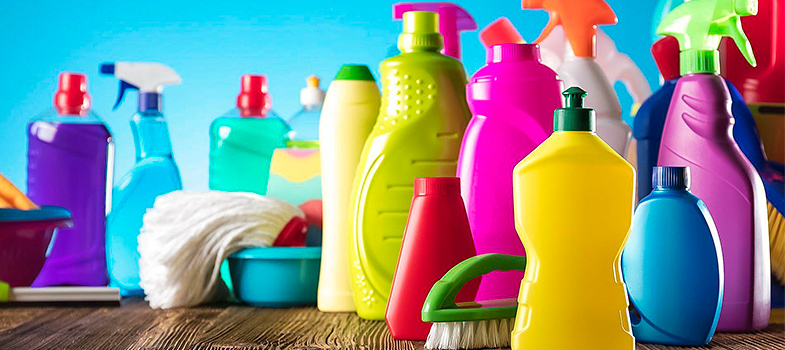 Времена, когда хозяйки мыли посуду горчичным порошком и пищевой содой, а вещи стирали обычным мылом, уже давно прошли. Сегодня в каждом доме широко применяются более удобные и эффективные средства – бытовая химия. Популярность её неуклонно растёт, на прилавках магазинов постоянно появляются тысячи упаковок различных химических препаратов: стиральных порошков, чистящих средств, пятновыводителей, отбеливателей, красителей, жидкостей для мытья и т. д. Но и такие вещества при неправильном использовании могут серьёзно навредить здоровью и вызвать острое отравление.

Чаще всего отравление бытовой химией получают дети 2–3 лет, которые из любопытства, привлечённые запахом и яркими упаковками, пробуют на вкус жидкости и порошки, вдыхают их пары. Всё осложняется тем, что маленький ребёнок не всегда в состоянии объяснить, что с ним произошло.

Признаки отравления бытовой химией:
•    слабость;
•    головная боль;
•    отсутствие аппетита;
•    пена изо рта;
•    тошнота, рвота;
•    понос;
•    боль в брюшной полости;
•    потеря сознания;
•    судороги;
•    цианоз носогубного треугольника;
•    сухость кожи;
•    повышенное потоотделение.

Храните препараты бытовой химии, косметические средства, кислоты и щёлочи в местах, недоступных для детей, под замком.

Средства для мытья посуды
Малотоксичны, но всё же представляют опасность, так как попадают в еду с вымытых тарелок, чашек и кастрюль. Чтобы избежать этого, смело разбавляйте средство водой и тщательно отмывайте посуду, а не просто споласкивайте под краном.

Стиральный порошок
Может пылить, поэтому, открыв, лучше упаковать его потом в полиэтиленовый пакет или пересыпать в герметично закрывающуюся ёмкость.

Аэрозоли
Ни в коем случае не нагревайте баллончики – может произойти взрыв. Не стоит их также разбирать или вскрывать.

Общие правила работы с бытовой химией
Непреднамеренные отравления химическими средствами происходят и среди взрослых при случайном приёме внутрь, вдыхании и всасывании через кожу. Чтобы этого не произошло, необходимо знать, как с ними обращаться:
•    Изучите инструкцию на упаковке. Не ленитесь, внимательно прочитайте все рекомендации!
•    Не забывайте про резиновые перчатки и респираторы.
•    После очистки какой-либо поверхности промойте её большим количеством воды.
•    Не смешивайте одни вещества с другими, так как может произойти реакция.
•    Избегайте попадания средств на кожу и слизистые (ротовая полость, глаза). Если же это произошло, быстро промойте поражённые участки водой.
•    Используйте химикаты только по назначению. Например, не мойте посуду стиральным порошком.
•    После работы с бытовой химией помойте руки и проветрите помещение.
•    Подписывайте каждый флакон, особенно если собираетесь что-то пересыпать или перелить.
•    Не держите бытовые средства открытыми. Возможно испарение летучих или пылевых химических веществ в воздух.
•    Не создавайте в квартире большие запасы химических средств!
Выполнение этих рекомендаций – гарантия того, что средства бытовой химии действительно будут помощниками. Будьте внимательны! Помните, что пользуетесь потенциально опасными химическими веществами.

Нельзя:
•    использовать химикаты не по назначению;
•    хранить средства бытовой химии в открытых ёмкостях и в зоне доступности детей, возле нагревательных приборов и продуктов питания;
•    смешивать одни вещества с другими;
•    нагревать аэрозольные баллончики, бросать в огонь даже пустые;
•    разрешать детям играть с бытовой химией.

ВАЖНО
При химическом ожоге кожи:
1. Снимите одежду.
2. Смойте химикаты с кожи.
3. Подержите место поражения под холодной водой не менее 20 минут.
4. Наложите свободную повязку.
5. Обратитесь к врачу.УЗ «Дятловская ЦРБ» зам. главного врача Свиб Т.Э.